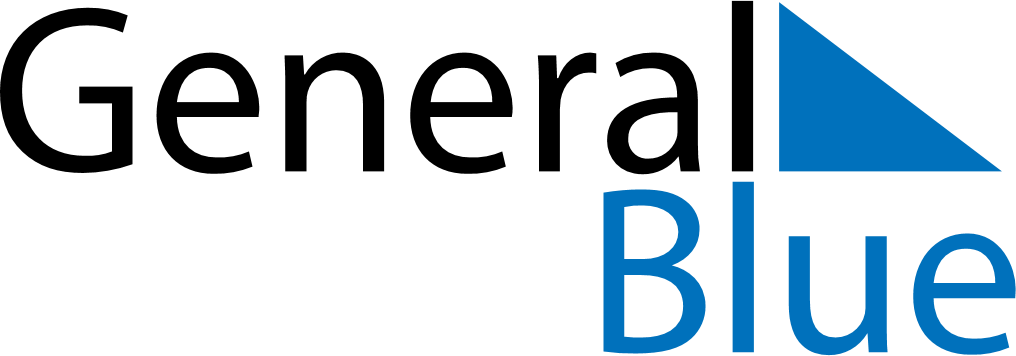 May 2029May 2029May 2029MalawiMalawiMONTUEWEDTHUFRISATSUN123456Labour Day7891011121314151617181920Kamuzu Day2122232425262728293031